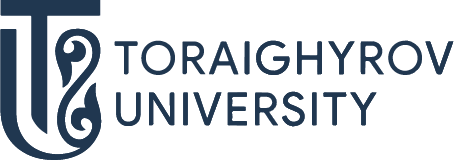 ОТКРОЙ МИР ОБРАЗОВАТЕЛЬНЫХ ПРОГРАММ!В034ИСТОРИЯ И АРХЕОЛОГИЯ6B02202 – Археология и ЭтнологияПЕРСПЕКТИВЫ ТРУДОУСТРОЙСТВАГДЕ ТЫ МОЖЕШЬ РАБОТАТЬ:Научно-исследовательские институтыАрхивыМузеиСМИГосударственная службаКЕМ ТЫ МОЖЕШЬ РАБОТАТЬ:Работник культурных процессов в системе СМИЭксперт по оценке историко-культурных ценностейКонсультант в области историко-этнографической деятельностиГосудартсвенный служащийНаучный сотрудникПоступай правильно – поступай в ToU